Артикуляционная гимнастика для постановки сонорных звуков Л, ЛЬАртикуляционная гимнастика для сонорных звуков Л, ЛЬ – это комплекс упражнений для подготовки органов артикуляции (губ, языка, щек, мягкого неба) к постановке звуков.Артикуляционный уклад звуков Л, ЛЬЗвук Л:                                                   Звук ЛЬ: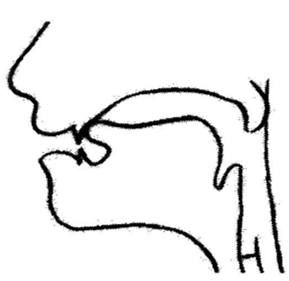 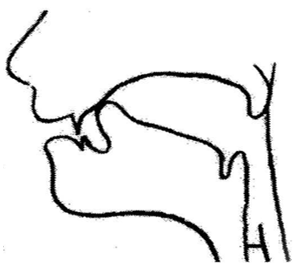 положение губ и зубов зависит от последующего гласного;кончик языка узкий, поднят за верхние резцы и смыкается с альвеолами (бугорками за верхними зубами);средняя часть спинки языка опущена, а корень — отодвинут назад и поднят вверх;язык напоминает форму седла;воздушная струя проходит про бокам языка;мягкое небо при произнесении звука Л поднято (Л – ротовой звук);голосовые складки сомкнуты и вибрируют (Л – звонкий звук).артикуляция звука ЛЬ схожа с артикуляцией звука Л;отличается лишь тем, что корень языка опущен, а средняя и передняя его части более приподняты;язык чуть продвигается вперед.Звуки «Л», «ЛЬ» в норме появляются к 4,5 – 5 годам.  Но часто дети их произносят неправильно, искажают, заменяют другими звуками.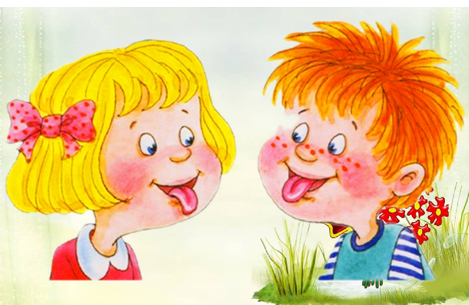 Техника выполнения артикуляционной гимнастикиподготовительным этапом в коррекции неправильного звукопроизношения будет артикуляционная гимнастика;начинать проводить артикуляционную гимнастику необходимо обязательно перед зеркалом и ежедневно;лучше выполнять упражнения 3-4 раза в день по 3-5 минут;не следует предлагать детям более 2-3 упражнений за раз;каждое упражнение выполняется 5-7 раз, статические упражнения (упражнения на удержание артикуляционной позы) выполняется по 5-10 секунд.Важно добиваться правильного выполнения!!!Если выполнять упражнения правильно и регулярно, то есть вероятность, что родителям не придется обращаться за помощью к учителю-дефектологу и ребенок научится говорить самостоятельно.В более тяжелых случаях, связанных с органическим поражением артикуляционного аппарата, нужно обратиться за помощью к специалисту.Артикуляционная гимнастика для сонорных звуков Л, ЛЬ«Лягушка»улыбнуться, улыбнуться, с напряжением обнажив сомкнутые зубы; (Удержать 5-10 секунд. Повторить 5-8 раз).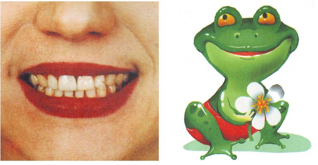 «Слоник»зубы сомкнуты;губы округлены и чуть выдвинуты вперед;верхние и нижние резцы видны.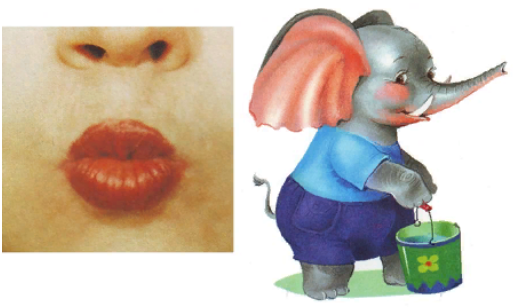 «Блинчик»улыбнуться;приоткрыть рот;положить широкий передний край языка на нижнюю губу;удержать язык в таком положении подсчет 1до 5-10; важно следить, чтобы нижняя губа не напрягалась и не натягивалась на нижние зубы.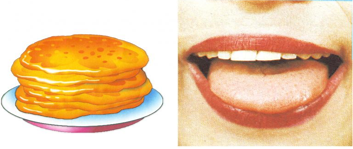 «Месим тесто»улыбнуться;спокойно положить язык на нижнюю губу;пошлепать его губами, произносить — «пя-пя-пя-пя-пя»;закусить язык зубами и протаскивать его сквозь зубы с усилием.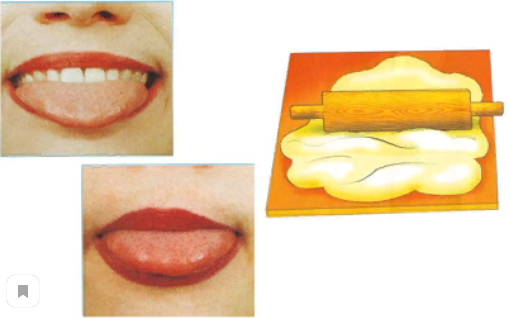                                 «Змейка»открыть рот;узкий язык сильно выдвигать вперед и убирать обратно в рот;не прикасаться к губам и зубам.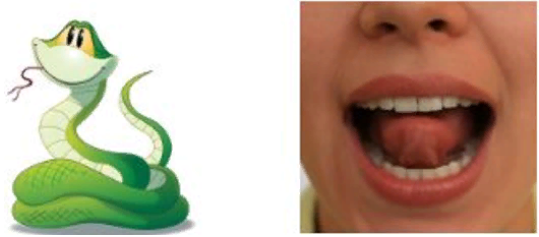 «Часики»улыбнуться, открыть рот;кончик языка (как часовую стрелку) переводить из одного уголка рта в другой;нижняя челюсть неподвижна.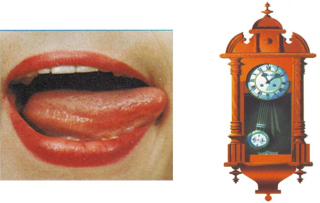 «Вкусное варенье»улыбнуться, рот открыть;медленно, не отрывая языка, облизать сначала верхнюю, затем нижнюю губу по кругу;нижняя губа не должна обтягивать зубы (можно оттянуть ее  вниз рукой).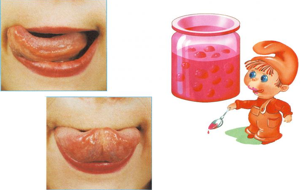 «Чашечка»открыть рот;широкий расслабленный язык поднять к верхней губе;прогнуть среднюю часть языка , загнув кверху боковые края.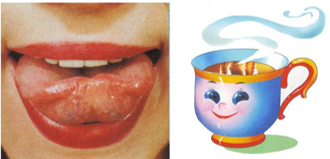 «Индюк»рот открыт;широким кончиком языка проводить по верхней губе вперед-назад, не отрывая языка.  При этом произносить БЛ-БЛ-БЛ….Нижняя челюсть неподвижна!!!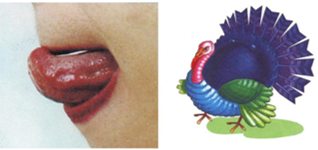 «Лошадка»присосать язык к небу, растягивая подъязычную связку;щелкать языком медленно и сильно;нижняя челюсть должна быть неподвижной!!!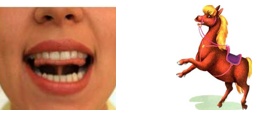 «Гармошка»улыбнуться;сделать «грибочек» (т. е. присосать широкий язык к нёбу);не отрывая язык, открывать и закрывать рот (зубы не смыкать).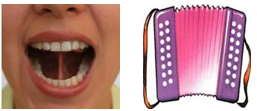 «Маляр»приоткрыть рот;широким кончиком языка, как кисточкой маляра, проводить от верхних резцов до мягкого неба, производя движение вперед-назад.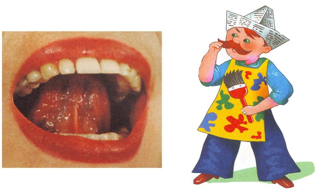 Выполняя артикуляционную гимнастику регулярно и правильно вы поможете своему малышу быстрее справиться с дефектами произношения сонорных звуков Л,ЛЬ.